Als Referent_in des Globalen Lernens bin ich vor allem auch moderierend tätig: ich ermögliche Auseinandersetzung, leite Übungen und Arbeitsgruppen und begleite Menschen in Lernprozessen.Wie kann ich dabei mein Anliegen besser vertreten oder präsentieren? Wodurch werde ich sicherer und aufmerksamer – im freien Umgang mit Einzelpersonen, Gruppen oder Teams? Wie lassen sich Auftritts- und Interaktionssituationen humorvoll und spontan beherrschen? Kurz und gut: Wie kann ich meine Präsenz verbessern?In diesem Workshop mit Matthias Klockenbusch erkunden die Teilnehmer_innen in theaterpädagogischen Übungen ihren eigenen körperlichen Ausdruck, ihre Gestik und sprachliche Schlagfertigkeit. Sie lernen, Emotionen nicht als Störung oder Bedrohung sondern als hilfreiche Impulse wahrzunehmen und klären zugleich kulturelle Rollenerwartungen, mit denen sie im Berufsalltag konfrontiert werden. Vor allem aber erproben Sie einfache Strategien, achtsam und humorvoll den Kontakt zu sich selber – aber auch zum Gegenüber, zur Situation – herzustellen, zu behalten und zu gestalten. Dabei gibt es viele handwerkliche Tricks und Kniffe, mit denen sich im rhetorischen Alltag entspannter agieren lässt.Präsenz: beginnt mit der Entwicklung einer Präsenz:geste. Damit verknüpft sind vier Impulse: Emotion trifft Person / Der Körper als Instrument / Prob(ier)en / Humor als Haltung.Weiter geht es mir der Vertiefung dieser Basisarbeit oder dem Erproben von kulturellen Rollenerwartungen (erklären / beteiligen / ansagen / bewegen) sowie weiterer Auftrittstechniken (titeln / doppeln / etc.). Außerdem können Auftritts- und Alltagssituationen nachgestellt und mit Hilfe des Kritik+Konfliktstuhl-Modells (Störungen ≥ plazieren nach TZI / sich auseinander >< setzen nach GFK) besprochen oder durchgespielt werden.Im Nachgang der Fortbildung wird vom Referenten das Präsenz:handbuch (als PDF Version) mit den Inhalten und Übungen der Fortbildungen sowie weiterführende Materialhinweisen an die Teilnehmenden verschickt.Verschiedene theaterpädagogische Übungen zu körperlichem Ausdruck, Gestik und sprachlicher Schlagfertigkeit. Mit seinem ausgeprägten interaktiven, unkonventionellen Seminaransatz und seiner humorvollen und unkomplizierten Herangehensweise an die Seminarthemen, versteht es Matthias Klockenbusch, die Teilnehmer/innen sehr schnell für sich einzunehmen und für die dargebotenen Themen zu begeistern.Matthias `Mazek` Klockenbusch arbeitet seit 2002 als Seminarentwickler und präsenz:trainer. Er ist Sozialpädagoge (Studium in Emden/Groningen) mit gruppenanalytischer Qualifikation und hat die Ausbildung Clown, Komik, Theater am TUT Hannover absolviert.Die Fortbildung kostet 90 Euro für Mitglieder des Cercle de Coopération, 165 Euro für Nichtmitglieder, Mittagessen inklusive.Aus organisatorischen Gründen ist eine schriftliche Anmeldung bis zum 20. Februar 2017 erforderlich.Bitte nutzen Sie dazu unten stehendes Formular und schicken es per Email, Fax oder Post zurück an den Cercle de Coopération.Fax : + 352 26 02 09 26    E-mail : rebecca.kirch@cercle.luVous trouverez un document relatif aux modalités d’inscription sur le site du Cercle de Coopération.http://cercle.lu/wp-content/uploads/2011/06/conditions_generales_12_12.pdf FICHE D’INSCRIPTIONJe voudrais m’inscrire à la formation :« Präsenz: Sicher auftreten und Gruppen begleiten »20. März, 9.30-16.30 Uhr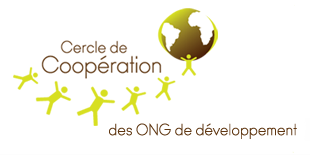 Cercle de Coopération
13, av Gaston Diderich
L-1420 Luxembourgwww.cercle.luinfo@cercle.luCercle de Coopération
13, av Gaston Diderich
L-1420 Luxembourgwww.cercle.luinfo@cercle.luFortbildung« Präsenz: Sicher auftreten und Gruppen begleiten »Fortbildung« Präsenz: Sicher auftreten und Gruppen begleiten »Fortbildung« Präsenz: Sicher auftreten und Gruppen begleiten »Fortbildung« Präsenz: Sicher auftreten und Gruppen begleiten »Fortbildung« Präsenz: Sicher auftreten und Gruppen begleiten »Sprache:DeutschDatum:Montag, 20. März 2017Montag, 20. März 2017Montag, 20. März 2017Montag, 20. März 2017Uhrzeit:Von 9.30 bis ca. 16.30 UhrOrt:Saal Greccio, Franciscaines, 50 avenue Gaston DiderichSaal Greccio, Franciscaines, 50 avenue Gaston DiderichSaal Greccio, Franciscaines, 50 avenue Gaston DiderichSaal Greccio, Franciscaines, 50 avenue Gaston DiderichPreis:90 Euro Mitglieder Cercle de Coopération165 Euro Nicht-MitgliederMittagessen inklusive90 Euro Mitglieder Cercle de Coopération165 Euro Nicht-MitgliederMittagessen inklusive90 Euro Mitglieder Cercle de Coopération165 Euro Nicht-MitgliederMittagessen inklusive90 Euro Mitglieder Cercle de Coopération165 Euro Nicht-MitgliederMittagessen inklusiveKontakt:Rebecca Kirch    rebecca.kirch@cercle.lu   (+352) 26.02.09.33Rebecca Kirch    rebecca.kirch@cercle.lu   (+352) 26.02.09.33Rebecca Kirch    rebecca.kirch@cercle.lu   (+352) 26.02.09.33Rebecca Kirch    rebecca.kirch@cercle.lu   (+352) 26.02.09.331. Ziel der Fortbildung2. Inhalt und Programm der Fortbildung3. Methoden4. Referent 5. AnmeldungA renvoyer avant le 20 février 2017 à Cercle de Coopération des ONGDTél. : + 352 26 02 09 2113, avenue Gaston DiderichFax : + 352 26 02 09 26L-1420 LuxembourgE-mail : rebecca.kirch@cercle.luNom : Nom : Prénom :Prénom :Adresse :  Rue :                                                                    Numéro :Adresse :  Rue :                                                                    Numéro :Code Postal :                     Localité :                                             Pays :Code Postal :                     Localité :                                             Pays :Téléphone: Téléphone: Adresse électronique :Adresse électronique :Organisation : Organisation : Statut au sein de l’organisation :         salarié(e)     bénévoleStatut au sein de l’organisation :         salarié(e)     bénévoleEtudiant(e)      oui     nonDemandeur d’emploi     oui     non Envoi de la facture :       Participant             Organisation   *Envoi de la facture :       Participant             Organisation   ** Adresse de facturation :* Adresse de facturation :Organisation :Organisation :Adresse :  Rue :                                                                    Numéro :Adresse :  Rue :                                                                    Numéro :Code postal :                          Localité :                                   Pays :   Code postal :                          Localité :                                   Pays :   Restrictions alimentaires: Restrictions alimentaires: 